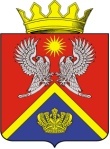 АДМИНИСТРАЦИЯ СУРОВИКИНСКОГО МУНИЦИПАЛЬНОГО РАЙОНА ВОЛГОГРАДСКОЙ ОБЛАСТИПОСТАНОВЛЕНИЕ от 17.12.2019                                        № 1017Об утверждении Порядка получения муниципальными служащими администрации Суровикинского муниципального района Волгоградской области разрешения представителя нанимателя на участие на безвозмездной основе в управлении некоммерческой организациейВ соответствии с Федеральным законом от 25.12.2008 №273-ФЗ «О противодействии коррупции», Федеральным законом  от 02.03.2007 №25-ФЗ «О муниципальной службе в Российской Федерации», руководствуясь Уставом Суровикинского муниципального района Волгоградской области, постановляю:1. Утвердить прилагаемый Порядок получения муниципальными  служащими администрации Суровикинского муниципального района Волгоградской области разрешения представителя нанимателя на участие на безвозмездной основе в управлении некоммерческой организацией. 2. Настоящее постановление вступает в силу после обнародования путем размещения на информационном стенде в здании администрации Суровикинского муниципального района, расположенном по адресу: Волгоградская область, г.Суровикино, ул. Ленина, 64.3. Контроль за исполнением настоящего постановления возложить на заместителя главы Суровикинского муниципального района по экономике и инвестиционной политике, начальника отдела по экономике и инвестиционной политике  Гегину Т.А.Глава Суровикинскогомуниципального района                                                              И.В. Дмитриев